İZMİR İNSTİTUDE OF TECNOLOGY INDOOR SWIMMING POOL2018 USAGE PRİCESİZMİR İNSTİTUDE OF TECNOLOGY INDOOR SWIMMING POOL2018 USAGE PRİCESİZMİR İNSTİTUDE OF TECNOLOGY INDOOR SWIMMING POOL2018 USAGE PRİCESİZMİR İNSTİTUDE OF TECNOLOGY INDOOR SWIMMING POOL2018 USAGE PRİCESCATEGORY1 SESSIONMONTHLYTERM MEMBERSHIP
(4 MONTH)Student 8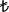  40 90Staff(Wife, child) 10 50 130IYTE Retired(Wife, child) 15 75 145IYTE Graduate(Wife, child) 15 100 160Technopark 20 110 200NOTE: The session duration is 60 minutes.NOTE: The session duration is 60 minutes.NOTE: The session duration is 60 minutes.NOTE: The session duration is 60 minutes.